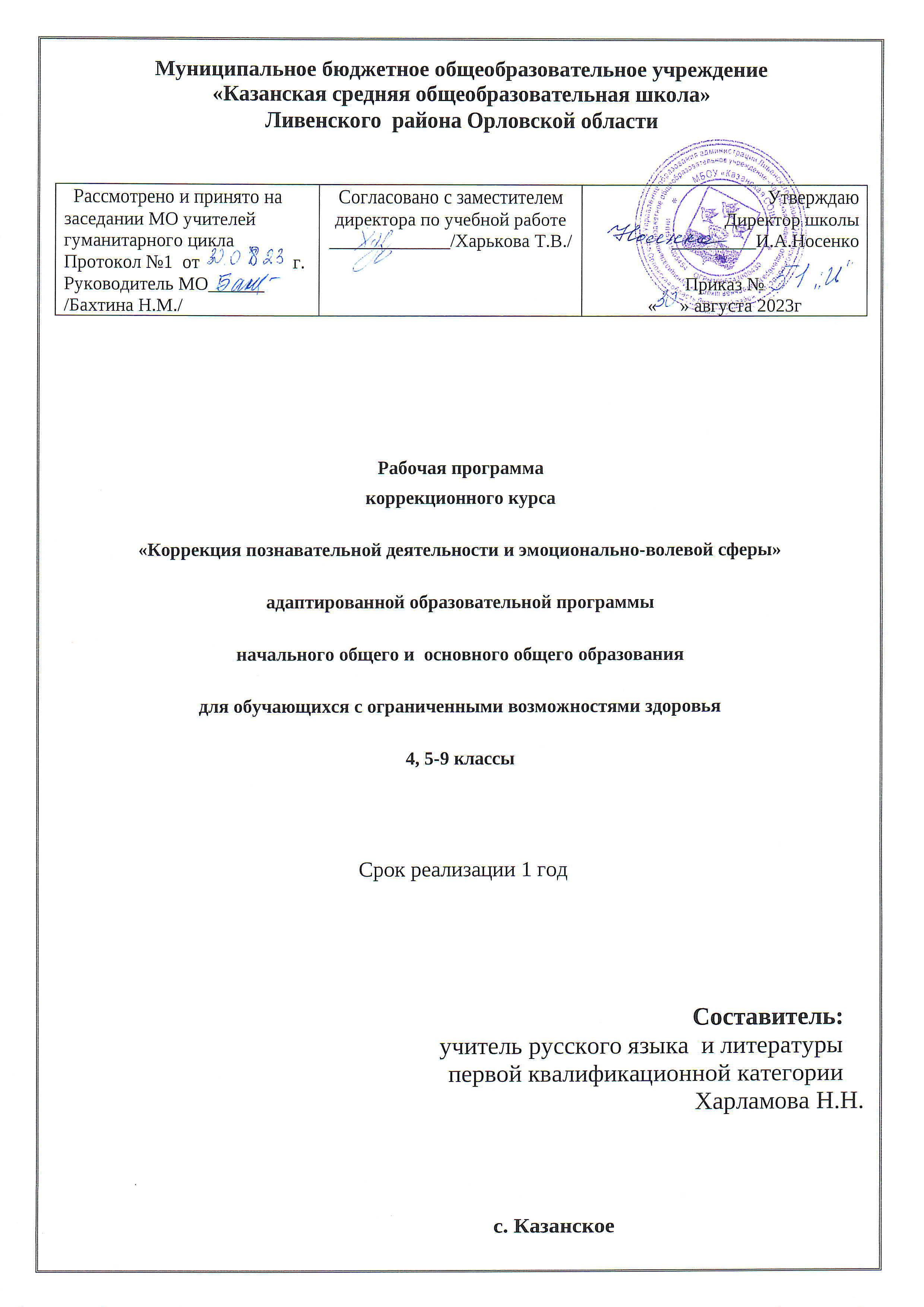 Рабочая программакоррекционного курса«Коррекция познавательной деятельности и эмоционально-волевой сферы»адаптированной образовательной программыначального общего и  основного общего образованиядля обучающихся с ограниченными возможностями здоровья4, 5-9 классы                                                           Пояснительная запискаРабочая программа коррекционного курса «Коррекционно-развивающие занятия (психокоррекционные) групповые» 1 - 4 классы разработана на основе требований к результатам освоения адаптированной основной общеобразовательной программы начального общего образования обучающихся с ограниченными возможностями здоровья (с задержкой психического развития. Вариант 7.1.Программа составлена в соответствии с требованиями Федерального государственного образовательного стандарта начального общего образования обучающихся с ограниченными возможностями здоровья и авторских программ: Бабкиной Н.В., Вильшанской А.Д., Локаловой Н.П. Рабочая программа предназначена для обучающихся с задержкой психического развития (далее - с ЗПР. Вариант 7.1 с учетом особенностей психофизического развития, индивидуальных возможностей и при необходимости обеспечивающая коррекцию и развитие внимания, произвольной регуляции деятельности и стабилизацию психического состояния обучающихся.Нормативные документы.Программа имеет нормативно-правовую основу разработки индивидуальной адаптированной коррекционно-развивающей программы педагога-психолога для несовершеннолетних с ограниченными возможностями здоровья:-Федеральный закон об основных гарантиях прав ребенка в РФ. Принят Государственной Думой 03.07.98. Одобрен Советом Федерации 09.07.98.- Положение о службе практической психологии в системе Министерства образования Российской Федерации. Утверждено Приказом Минобразования РФ от 22.10.99 №636.-Письмо Минобразования России от 01 октября 2008 г. № 06-14-23 «Об организации работы по профилактике жестокого обращения с детьми» и др.-Приказ Минобразования РФ от 10.04.2002 N 29/2065-п«Об утверждении учебных планов специальных (коррекционных) образовательных учреждений для обучающихся, воспитанников с отклонениями в развитии»;-Концепция духовно-нравственного развития и воспитания личности гражданина России;-Закона РФ "Об образовании" от 29 декабря 2012 г. N 273-ФЗ.-Приказ Министерства образования и науки Российской Федерации от 6 октября 2009 года № 373 «Об утверждении и введении в действие федерального государственного образовательного стандарта начального общего образования»;-Письма Минобразования РФ от 22 января 1998 г. N 20-58-07ин/20-4 "Об учителях-логопедах и педагогах-психологах учреждений образования";-Письма Минобразования РФ от 27 июня 2003 г. N 28-51-513/16 «Методические рекомендации по психолого-педагогическому сопровождению обучающихся в учебно-воспитательном процессе в условиях модернизации образования»;-Письма Министерства образования и науки РФ от 18 апреля 2008 г. N АФ-150/06 "О создании условий для получения образования детьми с ограниченными возможностями здоровья и детьми-инвалидами",-Постановление Главного государственного санитарного врача РФ от 10.07.2015 N 26 "Об утверждении СанПиН 2.4.2.3286-15 "Санитарно-эпидемиологические требования к условиям и организации обучения и воспитания в организациях, осуществляющих образовательную деятельность по адаптированным основным общеобразовательным программам для обучающихся с ограниченными возможностями здоровья"Цели, задачи программы курсаЦелью курса «Коррекционно-развивающие занятия (психокоррекционные) групповые» является развитие эмоционально-личностной сферы обучающихся и коррекция ее недостатков; развитие познавательной деятельности и целенаправленное формирование высших психических функций; формирование произвольной регуляции деятельности и поведения.Задачи:Корректировать отдельные стороны психической деятельности и личностной сферы.Формировать учебную мотивацию, стимулировать сенсорно-перцептивные, мнемические и интеллектуальные процессы.Формировать позитивное отношение к своему "Я", повышать уверенность в себе, развивать самостоятельность, формировать навык самоконтроля.Развивать речевую деятельность, формировать коммуникативные навыки, расширять представления об окружающей действительности.Формировать и развивать различные виды устной речи (разговорно- диалогической, описательно-повествовательной).Обогащать и развивать словарь, уточнять значения слова, развивать лексическую системность, формировать семантические поля.Цель программы: оказание психолого-педагогической помощи обучающимся с ограниченными возможностями здоровья в освоении образовательной программы, социальной адаптации посредством индивидуализации и дифференциации образовательного процесса, коррекция и развитие познавательной и эмоционально-волевой сферы обучающихся.Задачи программы:         диагностика, формирование, развитие, совершенствование и коррекция познавательных процессов (восприятия, внимания, памяти, мышления);         формирование позитивной учебной и профессиональной мотивации;        развитие личностной сферы (в том числе снятие тревожности, робости, агрессивно- защитных реакций, формирование адекватной самооценки, развитие коммуникативных способностей).        реализация комплексного психолого-медико-социального сопровождения обучающихся с ОВЗ (в соответствии с рекомендациями психолого-медико-педагогической комиссии (ПМПК), психолого-медико-педагогического консилиума образовательной организации (ПМПк));        осуществление информационно-просветительской и консультативной работы с родителями (законными представителями) обучающихся с ОВЗ.Принципы коррекционной работы.Основными принципами содержания программы являются:        Соблюдение интересов ребёнка. Принцип определяет позицию специалистов, которые призваны решать проблему ребёнка с максимальной пользой и в интересах ребёнка.        Системность. Принцип обеспечивает единство диагностики, коррекции и развития, т. е. системный подход к анализу особенностей развития и коррекции нарушений детей с ограниченными возможностями здоровья, а также всесторонний многоуровневый подход специалистов различного профиля, взаимодействие и согласованность их действий в решении проблем ребёнка; участие в данном процессе всех участников образовательного процесса.        Преемственность. Принцип обеспечивает создание единого образовательного пространства при переходе от начального общего образования к основному общему образованию, способствует достижению личностных, метапредметных, предметных результатов освоения основной образовательной программы основного общего образования, необходимых обучающимся с ОВЗ для продолжения образования. Принцип обеспечивает связь программы коррекционной работы с другими разделами программы основного общего образования: программой, развития универсальных учебных действий у обучающихся на уровне основного общего образования, программой профессиональной ориентации обучающихся на уровне основного общего образования, программой формирования и развития ИКТ-компетентности обучающихся, программой социальной деятельности обучающихся.        Вариативность. Принцип предполагает создание вариативных условий для получения образования детьми, имеющими различные недостатки в физическом и (или) психическом развитии.        Рекомендательный характер оказания помощи. Принцип обеспечивает соблюдение гарантированных законодательством прав родителей (законных представителей) детей с ограниченными возможностями здоровья выбирать формы получения детьми образования, образовательные учреждения, защищать законные права и интересы детей, включая обязательное согласование с родителями (законными представителями) вопроса о направлении (переводе) детей с ограниченными возможностями здоровья в специальные (коррекционные) образовательные учреждения (классы, группы).        Принцип обходного пути – формирование новой функциональной системы в обход пострадавшего звена, опоры на сохранные анализаторы.        Комплексности – преодоление нарушений должно носить комплексный медико-психолого-педагогический характер и включать совместную работу педагогов и ряда специалистов (учитель-логопед, педагог-психолог, медицинские работники, социальный педагог).Рабочая программа предназначена для обучающихся с легкой умственной отсталостью.Посредством программы осуществляется индивидуально-ориентированная психолого - педагогическая помощь детям с учетом особенностей их психофизического развития и индивидуальных возможностей (в соответствии с рекомендациями ПМПК).Программа учитывает современные требования к результатам освоения адаптированной образовательной программы, направлена на достижение обучающимися личностных результатов, формирует базовые учебные действия. Личностные результаты отражают: осознание себя как ученика, формирование мотивации к учению, способность к элементарной самооценке на основе наблюдения за собственной деятельностью, навыки сотрудничества в учебной ситуации, ориентированность на достижение результата, проявление самостоятельности. В процессе реализации программы формируются базовые учебные действия (БУД): личностные, регулятивные, познавательные и коммуникативные.Результативность реализации программы определяется успешностью обучающихся в усвоении программного материала и положительной динамикой в развитии личности ребёнка в целом, повышение успеваемости по предметам учебного плана, а также наблюдения учителей за работой обучающихся на других уроках (повышение активности, работоспособности, внимательности, улучшение мыслительной деятельности и др.).Результативность программы обеспечивается специально созданными психолого-педагогическими условиями проведения коррекционной работы, к которым относятся: оказание дозированной помощи, индивидуальная психолого – педагогическая поддержка, использование приемов работы, активизирующих деятельность самого ребенка, сочетание вербального материала и наглядной основы, игровой и практической деятельности, значимых для детей реальных ситуаций. Подбор заданий, подготавливающих к восприятию  трудных тем или, наоборот, закрепляющих полученные знания, преподнесение материала небольшими дозами, дробно, с постепенным усложнением и закреплением через многократное использование упражнений, заданий, дидактических игр и др.Психологические особенности школьников с ограниченными возможностями здоровья. Для детей с легкой степенью умственной отсталости характерно:- Недостаточность логического мышления проявляется в слабой способности к обобщению, с трудом понимают любое явление в окружающем их мире. Переносный смысл слов и фраз понимается с трудом или не понимается совсем; - Предметно-практическое мышление носит ограниченный характер. Дети сравнивают явления и предметы по внешним признакам;- Речь недостаточно развита, зависит от тяжести интеллектуального дефекта. Активный словарный запас ограничен. Грамматический строй речи страдает, характерны дефекты произношения различных степеней;- Инертность психических процессов. Мышление замедлено по темпу, тугоподвижно. Переключаемость с одного вида деятельности на другой сильно затруднена. Произвольное внимание слабо выражено. Внимание отличается плохой фиксированностью на объекте, легко рассеивается;- Процессы запоминания и восприятия недостаточны, вследствие чего ребенок - олигофрен запоминает учебный материал медленно и нуждается в многократном его повторении;- Недоразвитие эмоционально-волевой сферы. Эмоции однообразны, мало дифференцированы, оттенки переживаний либо очень бедны, либо отсутствуют. Эмоциональные реакции в основном наблюдаются на раздражители, которые непосредственно воздействуют на человека. Инициатива и самостоятельность со стороны олигофренов отсутствуют. Одновременно с этим они не способны подавить подавлять аффект. Часты сильные аффективные реакции на происходящее;- Недоразвитие моторики. Движения бедные, однообразные, угловатые, бесцельные, замедленные. Может наблюдаться двигательное беспокойство, наличие содружественных движений.Формы организации психологической коррекции:Длительность занятий 25 – 30 минут, согласно нормам СанПиН, 1 раз в неделю.Все занятия имеют гибкую структуру, разработанную с учетом возрастных особенностей детей и степени выраженности дефекта. Формы работы определяются целями занятий, для которых характерно сочетание как традиционных приемов и методов, так и инновационных технологий. Настроение детей, их психологическое состояние в конкретные моменты могут стать причиной варьирования методов, приемов и структуры занятий.Для достижения наибольшего результата на коррекционно-психологических занятиях используются следующие методы:- методы повышения познавательной активности (анализ, сравнения, моделирование, вопросы, повторения, решение логических задач, экспериментирование);- методы развития познавательного интереса (стимулирование занимательным материалом, создание ситуации творческого поиска, развитие готовности восприятия материала);- методы повышения эмоциональной активности (элементы новизны, драматизация, воображение ситуаций, придумывание стихотворений, загадок);- методы эмоционального стимулирования (создание ситуации успеха, поощрение и порицание, использование игровых форм деятельности, постановка системы перспектив: ближней, средней и дальней);- методы развития творчества, творческих качеств (мотивирование деятельности детей, проблемные задачи и ситуации, прогнозирование, предположения, догадка, творческие задания, дискуссии, создание креативного поля)Для создания комфортного психо-эмоционального режима коррекционно-психологические занятия проводятся с использованием следующих технологий:- Здоровьесберегающие технологии:*сказкотерапия;*дыхательная гимнастика;*развитие тонкой моторики рук, общей моторики;*самомассаж;*кинезиологические упражнения;*релаксация.- Технология моделирования и проигрывания сказок.- Информационно-коммуникативная технология.- Арт-терапии (через стихотворения, сказки, рассказ, рисунок).Общая характеристика программы коррекционно-развивающего курса.Программа коррекционно-развивающего курса способствует развитию внимания формированию его устойчивости, умению контролировать выполнение одновременно двух или больше действий. Основным направлением в развитии памяти учащихся является формирование у них опосредованного запоминания. Большое значение придается всестороннему развитию мыслительной деятельности, а именно таких ее операций, как анализ, синтез, обобщение, абстрагирование, установление закономерностей, формирование логических операций. Путь от глобального, целостного к дифференцированному, конкретному реализуется в последовательности заданий: начиная с заданий, в которых требуется оперирование объектами, сильно отличающимися, и где, следовательно, осуществляется достаточно грубый их анализ, и переходя к заданиям с оперированием объектами, отличающимися одним - двумя признаками и, следовательно, требующими тонкого анализа. Таким образом, постепенно закладываются основы абстрактного мышления. Не менее важной является и подготовка мышления учащихся к переходу на более высокие уровни понятийного, и словесно-логического мышления, требования к которым в средней школе значительно повышаются. Особое внимание уделяется профессиональной ориентации обучающихся, развитию социальной адаптивности, умению преодолевать жизненные трудности. Данный курс способствует освоению вербальных и невербальных каналов передачи информации, развитию новых моделей поведения. Коррекционно-развивающие занятия дают возможность проведения эффективной диагностики интеллектуального и личностного развития детей. Непрерывность мониторинга обусловлена тем, что развивающие игры и упражнения в основном базируются на различных психодиагностических методиках. Следует отметить, что игровой, увлекательный характер заданий, являющихся в то же время психологическими тестами, смягчает ситуацию стресса при проверке уровня развития, что позволяет учащимся продемонстрировать свои истинные возможности в более полной мере. Программа коррекционно-развивающего курса имеет непосредственную связь со всеми основными предметами общего образования. Например, развитие мышления, внимания, памяти, помогает обучающимся лучше анализировать и глубже понимать читаемые тексты и изучаемые на уроках русского языка правила, свободнее ориентироваться в закономерностях окружающей действительности, эффективнее использовать накопленные знания и навыки на уроках обществознания.Условия реализации программы.Программа предназначена для учащихся 5-9 классов с легкой степенью умственной отсталости и рекомендованной программой обучения согласно заключениям ПМПК.Занятия по программе проводятся в подгрупповой и/или индивидуальной форме на базе ОО.Время и количество занятий может меняться, в зависимости от рекомендаций ПМПК, от сложности дефекта, от его нарушений. Кроме того, в соответствии с потенциальными возможностями и особыми образовательными потребностями, при возникновении трудностей освоения материала обучающимися с ОВЗ можно оперативно дополнить структуру коррекционной программы соответствующим направлением работы. Программа варьируется в зависимости от восприятия и усвоения материала, т.е. количество часов может меняться.2. Содержание программы. Содержание коррекционного курса4 классРаздел 1. Диагностический блок.1.1 Диагностика уровня произвольности внимания, трудоспособности, продуктивности памяти.Тесты интеллекта, интеллектуального и личностного развития, уровень развития мотивации, обучающихся.Раздел 2. Восприятие. Пространственные представления.2.1Развитие различных видов восприятия (пространственных, осязательных, временных), развитие глазомера и зрительной моторной координации; развитие ориентировки во времени и в пространстве.Формирование произвольности зрительного восприятия. Развитие зрительной памяти в процессе рисования по памяти. Выделение нереальных элементов нелепых картинок. Профилактика зрения. Гимнастика для глаз. Развитие дифференцированных осязательных ощущений (сухое — еще суше, влажное — мокрое), их словесное обозначение. Моделирование расположения различных объектов по отношению друг к другу в ближнем и дальнем пространстве. Самостоятельное моделирование пространственных ситуаций (оставление простейших схем- планов комнаты. Ориентировка на листе бумаги разного формата (тетрадный, альбомный, ватман). Определение времени по часам. Игры на формирование учебной мотивации.Раздел 3. Развитие памяти.3.1 Развитие различных видов памяти: слуховой, зрительной, моторной, опосредованной и проч. Овладение приемами осмысленного запоминания; развитие смысловой вербальной памяти.Развитие концентрации внимания, саморегуляции и самоконтроля. Развитие переключения внимания и умения действовать по правилу. Развитие объема внимания, произвольности, умения действовать по инструкции. Тренировка распределения внимания. Увеличение объема внимания и кратковременной памяти. Игры на формирование учебной мотивации.Раздел 4. Развитие воображения.4.1 Развитие видов воображения: активация свойств воображения.Развитие активного воображения с использованием техник: «Чернильные пятна»,«Свободное рисование», «Пальчиковое рисование», «Орнаменты», «Каракули».Раздел 5. Развитие мыслительных функций.5.1 Развитие наглядно-образного мышления; формирование вербально- понятийного аппарата.Упражнения на мышечную релаксацию «Штанги»; «Графический диктант»; Развитие мышления (анализ через синтез). Развитие мышления (абстрагирование).Развитие пространственных представлений. Развитие словесно - логического мышления. Построение умозаключения по аналогии. Развитие сложных форм мышления (логического мышления): абстрагирование, установление закономерностей. Игры на формирование учебной мотивации.Раздел 6. Развитие эмоционально-волевой сферы.6.1 Развитие эмоциональной сферы. Формирование рефлексии личностных качеств. Развитие самооценки, умений принять себя; развитие умений дифференциации чувств.Развитие представлений детей о соотношении внутреннего состояния человека и его внешнего выражения. Вера в себя. Формирование у детей конструктивных способов реагирования в конфликтной ситуации. Отработка приёмов лицевой экспрессии различных эмоциональных состояний. Игровая коррекция агрессивности, формирование и развитие внимания, доброжелательности, взаимоотношений детей в группе. Рефлексия собственных чувств (Я - это Я), развитие умения различать виды поведенияи умения работать в команде. Творческие игры на формирование продуктивных видов взаимоотношений с окружающими, повышению социального статуса ребенка в коллективе.Раздел 7. Итоговая диагностика.7.1. Итоговая диагностика.Подведение итогов, определение динамики развития детей.Тематическое планированиеСодержание работы условно делится на несколько этапов. Коррекционно-психологическая работа ведется в трех основных направлениях: на эмоциональном, когнитивном и поведенческом уровнях. Педагог-психолог вправе выбирать или менять направления коррекционного обучения, с учетом программного материала по оптимизации нервно-психического состояния и развитию когнитивной сферы. При реализации программы коррекционной работы следует опираться указанные ранее принципы и определить основные направления работы.Этапы реализации программы.Диагностический этап.- выявление особых образовательных потребностей обучающихся при освоении основной образовательной программы начального общего образования;- проведение комплексной социально – психолого - педагогической диагностики нарушений в психическом и (или) физическом развитии обучающихся;- определение уровня актуального и зоны ближайшего развития обучающихся, выявление их резервных возможностей;- изучение развития эмоционально-волевой, познавательной сфер и личностных особенностей обучающихся;- изучение социальной ситуации развития и условий семейного воспитания ребенка;- изучение адаптивных возможностей и уровня социализации детей;- мониторинг динамики развития, успешности освоения образовательных программ начального общего образования.Результаты обследования фиксируются в протоколе обследования. Исходя из результатов обследования, планируется дальнейшая коррекционная работа. Основной этап коррекционного обучения.Коррекционно-развивающая работа включает:- выбор оптимальных для развития ребёнка коррекционных программ/методик, методов и приёмов обучения в соответствии с его особыми образовательными потребностями;- коррекцию и развитие высших психических функций, эмоционально-волевой, познавательной и коммуникативной сфер;- развитие адекватных представлений о собственных возможностях;- овладение социально-бытовыми умениями, используемыми в повседневной жизни;- развитие и укрепление зрелых личностных установок, формирование адекватных форм утверждения самостоятельности, личностной автономии;- формирование способов регуляции поведения и эмоциональных состояний;- развитие форм и навыков личностного общения в группе сверстников, коммуникативной компетенции;- развитие компетенций, необходимых для продолжения образования и профессионального самоопределения;- формирование навыков получения и использования информации (на основе ИКТ), способствующих повышению социальных компетенций и адаптации в реальных жизненных условиях;Главный принцип коррекционной работы – практическая направленность специально организованного, целенаправленного взаимодействия психолога и учащегося, для решения коррекционных и развивающих задач.Особенности коррекционного воздействия на ребёнка зависят от характера, имеющегося у него дефекта, от возрастных и компенсаторных возможностей ребёнка, от условий жизни и воспитания ребёнка. Важно учитывать не только то, что учащиеся знают и могут выполнить в момент исследования, но и их возможности в обучении – «зону ближайшего развития». Итоговый этап (обследование).На последнем этапе оценивается эффективность коррекционной работы; проводится повторная диагностика.Консультативная работа.Обеспечивает непрерывность специального сопровождения ребенка с ограниченными возможностями здоровья и его семьи по вопросам реализации дифференцированных психолого-педагогических условий обучения, воспитания, коррекции, развития и социализации обучающегося:- выработку совместных обоснованных рекомендаций по основным направлениям работы с учащимся, единых для всех участников образовательного процесса;- консультирование специалистами педагогов по выбору индивидуально ориентированных методов и приемов работы с обучающимися;- консультативную помощь семье в вопросах выбора стратегии воспитания и приемов коррекционного обучения ребенка. Информационно-просветительская работа.Направлена на разъяснительную деятельность по вопросам, связанными с особенностями образовательного процесса для данной категории детей, со всеми участниками образовательного процесса:- информационную поддержку образовательной деятельности обучающихся с особыми образовательными потребностями, их родителей (законных представителей), педагогических работников;- различные формы просветительской деятельности (лекции, беседы, информационные стенды, печатные материалы), направленные на разъяснение участникам образовательного процесса – обучающимся (как имеющим, так и не имеющим недостатки в развитии), их родителям (законным представителям), педагогическим работникам – вопросов, связанных с особенностями образовательного процесса и сопровождения обучающихся с ОВЗ.3.Планируемые результаты реализации программы. Планируемые результаты.Личностные, метапредметные и предметные результаты освоениякоррекционного курсаЛичностные результаты:формирование основ российской гражданской идентичности, чувства гордости за свою Родину, российский народ и историю России, осознание своей этнической и национальной принадлежности; формирование ценностей многонациональногороссийского общества; становление гуманистических и демократических ценностных ориентаций;формирование целостного, социально ориентированного взгляда на мир в его органичном единстве и разнообразии природы, народов, культур и религий;формирование уважительного отношения к иному мнению, истории и культуре других народов;овладение начальными навыками адаптации в динамично изменяющемся и развивающемся мире;принятие и освоение социальной роли обучающегося, развитие мотивов учебной деятельности и формирование личностного смысла учения;развитие самостоятельности и личной ответственности за свои поступки, в том числе в информационной деятельности, на основе представлений о нравственных нормах, социальной справедливости и свободе;формирование эстетических потребностей, ценностей и чувств;развитие этических чувств, доброжелательности и эмоционально -нравственной отзывчивости, понимания и сопереживания чувствам других людей;развитие навыков сотрудничества со взрослыми и сверстниками в разных социальных ситуациях, умения не создавать конфликтов и находить выходы из спорных ситуаций;формирование установки на безопасный, здоровый образ жизни, наличие мотивации к творческому труду, работе на результат, бережному отношению к материальным и духовным ценностям.Метапредметные результатыовладение способностью принимать и сохранять цели и задачи учебной деятельности, поиска средств ее осуществления;освоение способов решения проблем творческого и поискового характера;формирование умения планировать, контролировать и оценивать учебные действия в соответствии с поставленной задачей и условиями ее реализации; определять наиболее эффективные способы достижения результата;формирование умения понимать причины успеха (неуспеха) учебной деятельности и способности конструктивно действовать даже в ситуациях неуспеха;освоение начальных форм познавательной и личностной рефлексии;использование знаково-символических средств представления информации для создания моделей изучаемых объектов и процессов, схем решения учебных и практических задач;активное использование речевых средств и средств информационных и коммуникационных технологий (далее - ИКТ) для решения коммуникативных и познавательных задач;использование различных способов поиска (в справочных источниках и открытом учебном информационном пространстве сети Интернет), сбора, обработки, анализа, организации, передачи и интерпретации информации в соответствии с коммуникативными и познавательными задачами и технологиями учебного предмета; в том числе умение вводить текст с помощью клавиатуры, фиксировать (записывать) в цифровой форме измеряемые величины и анализировать изображения, звуки, готовить свое выступление и выступать с аудио-, видео- и графическим сопровождением; соблюдать нормы информационной избирательности, этики и этикета;овладение навыками смыслового чтения текстов различных стилей и жанров в соответствии с целями и задачами; осознанно строить речевое высказывание в соответствии с задачами коммуникации и составлять тексты в устной и письменной формах;овладение логическими действиями сравнения, анализа, синтеза, обобщения, классификации по родовидовым признакам, установления аналогий и причинно- следственных связей, построения рассуждений, отнесения к известным понятиям;готовность слушать собеседника и вести диалог; готовность признавать возможность существования различных точек зрения и права каждого иметь свою; излагать свое мнение и аргументировать свою точку зрения и оценку событий;определение общей цели и путей ее достижения; умение договариваться о распределении функций и ролей в совместной деятельности; осуществлять взаимный контроль в совместной деятельности, адекватно оценивать собственное поведение и поведение окружающих;готовность конструктивно разрешать конфликты посредством учета интересов сторон и сотрудничества;овладение начальными сведениями о сущности и особенностях объектов, процессов и явлений действительности (природных, социальных, культурных, технических и других) в соответствии с содержанием конкретного учебного предмета;овладение базовыми предметными и межпредметными понятиями, отражающими существенные связи и отношения между объектами и процессами;умение работать в материальной и информационной среде начального общего образования (в том числе с учебными моделями) в соответствии с содержанием конкретного учебного предмета.Предметные результаты:формирование учебной мотивации, стимуляция сенсорно-перцептивных, мнемических и интеллектуальных процессов;гармонизация психоэмоционального состояния, формирование позитивного отношения к своему «Я», повышение уверенности в себе, развитие самостоятельности, формирование навыков самоконтроля;развитие способности к эмпатии, сопереживанию;формирование продуктивных видов взаимоотношений с окружающими (в семье, классе), повышению социального статуса ребенка в коллективе;сформированность социальных (жизненных) компетенций, необходимых для решения практико-ориентированных задач и обеспечивающих становление социальных отношений обучающихся с ЗПР в различных средах:развитие адекватных представлений о собственных возможностях, о насущно необходимом жизнеобеспечении, проявляющееся:в умении различать учебные ситуации, в которых необходима посторонняя помощь для её разрешения, с ситуациями, в которых решение можно найти самому;в умении обратиться к учителю при затруднениях в учебном процессе, сформулировать запрос о специальной помощи;в умении использовать помощь взрослого для разрешения затруднения, давать адекватную обратную связь учителю: понимаю или не понимаю;в умении написать при необходимости SMS-сообщение, правильно выбрать адресата (близкого человека), корректно и точно сформулировать возникшую проблему.овладение социально-бытовыми умениями, используемыми в повседневной жизни, проявляющееся:в расширении представлений об устройстве домашней жизни, разнообразии повседневных бытовых дел, понимании предназначения окружающих в быту предметов и вещей;умении включаться в разнообразные повседневные дела, принимать посильное участие;в адекватной оценке своих возможностей для выполнения определенных обязанностей в каких-то областях домашней жизни, умении брать на себя ответственность в этой деятельности;в расширении представлений об устройстве школьной жизни, участии в повседневной жизни класса, принятии на себя обязанностей наряду с другими детьми;в умении ориентироваться в пространстве школы и просить помощи в случае затруднений, ориентироваться в расписании занятий;в умении включаться в разнообразные повседневные школьные дела, принимать посильное участие, брать на себя ответственность;в стремлении участвовать в подготовке и проведении праздников дома и в школе;овладение навыками коммуникации и принятыми ритуалами социального взаимодействия, проявляющееся:в расширении знаний правил коммуникации;в расширении и обогащении опыта коммуникации ребёнка в ближнем и дальнем окружении, расширении круга ситуаций, в которых обучающийся может использовать коммуникацию как средство достижения цели;в умении решать актуальные школьные и житейские задачи, используя коммуникацию как средство достижения цели (вербальную, невербальную);в умении начать и поддержать разговор, задать вопрос, выразить свои намерения, просьбу, пожелание, опасения, завершить разговор;в умении корректно выразить отказ и недовольство, благодарность, сочувствие ит.д.;способность к осмыслению и дифференциации картины мира, еепространственно-временной организации, проявляющаяся:в расширении и обогащении опыта реального взаимодействия обучающегося с бытовым окружением, миром природных явлений и вещей, расширении адекватных представлений об опасности и безопасности;в адекватности бытового поведения обучающегося с точки зрения опасности (безопасности) для себя и для окружающих;сохранности окружающей предметной и природной среды;в расширении и накоплении знакомых и разнообразно освоенных мест за пределами дома и школы: двора, дачи, леса, парка, речки, городских и загородных достопримечательностей и других.в расширении представлений о целостной и подробной картине мира, упорядоченной в пространстве и времени, адекватных возрасту ребёнка;в умении накапливать личные впечатления, связанные с явлениями окружающегомира;в умении устанавливать взаимосвязь между природным порядком и ходомсобственной жизни в семье и в школе;в умении устанавливать взаимосвязь общественного порядка и уклада собственной жизни в семье и в школе, соответствовать этому порядку.развитии любознательности, наблюдательности, способности замечать новое, задавать вопросы;в развитии активности во взаимодействии с миром, понимании собственной результативности;в накоплении опыта освоения нового при помощи экскурсий и путешествий;в умении передать свои впечатления, соображения, умозаключения так, чтобы быть понятым другим человеком;в умении принимать и включать в свой личный опыт жизненный опыт других людей;в способности взаимодействовать с другими людьми, умении делиться своими воспоминаниями, впечатлениями и планами.способность к осмыслению социального окружения, своего места в нем, принятие соответствующих возрасту ценностей и социальных ролей, проявляющаяся:в знании правил поведения в разных социальных ситуациях с людьми разного статуса, с близкими в семье;с учителями и учениками в школе;со знакомыми и незнакомыми людьми;в освоение необходимых социальных ритуалов, умении адекватно использовать принятые социальные ритуалы, умении вступить в контакт и общаться в соответствии с возрастом, близостью и социальным статусом собеседника, умении корректно привлечь к себе внимание, отстраниться от нежелательного контакта, выразить свои чувства, отказ, недовольство, благодарность, сочувствие, намерение, просьбу, опасение и другие.в освоении возможностей и допустимых границ социальных контактов, выработки адекватной дистанции в зависимости от ситуации общения;в умении проявлять инициативу, корректно устанавливать и ограничивать контакт;в умении не быть назойливым в своих просьбах и требованиях, быть благодарным за проявление внимания и оказание помощи;в умении применять формы выражения своих чувств соответственно ситуации социального контакта.Результаты специальной поддержки освоения курса отражают:способность усваивать новый учебный материал, адекватно включаться в классные занятия и соответствовать общему темпу занятий;способность использовать речевые возможности на уроках при ответах и в других ситуациях общения, умение передавать свои впечатления, умозаключения так, чтобы быть понятым другим человеком, умение задавать вопросы;способность к наблюдательности, умение замечать новое;стремление к активности и самостоятельности в разных видах предметно- практической деятельности;умение ставить и удерживать цель деятельности; планировать действия;определять и сохранять способ действий;использовать самоконтроль на всех этапах деятельности; осуществлять словесный отчет о процессе и результатах деятельности; оценивать процесс и результат деятельности. Планируемые результаты коррекционной работы имеют дифференцированный характер:В системе ценностных отношений обучающегося:•       Положительное отношение к школе.•       Принятие социальной роли ученика.•       Учебно-познавательный интерес к новому учебному материалу и способам решения новой задачи.•       Способность к оценке своей учебной деятельности.•       Знание основных моральных норм и ориентация на их выполнение.•       Развитие самостоятельности и личной ответственности за свои поступки.•       Адекватно судить о причинах своего успеха/неуспеха в учении, связывая успех с усилиями, трудолюбием, старанием.•       Этические чувства - стыда, вины, совести как регуляторов морального поведения.•       Готовность совершить дальнейший профессиональный выбор, соответствующий интересам, склонностям, состоянию здоровья.В познавательной сфере:•       Выполнять познавательные и практические задания, в том числе с использованием проектной деятельности и на занятиях и в доступной социальной практике.•       Использовать элементы причинно-следственного анализа;•       Исследование несложных реальных связей и зависимостей;•       Определение сущностных характеристик изучаемого объекта; выбор верных критериев для сравнения, сопоставления, оценки объектов;•       Поиск и извлечение нужной информации по заданной теме в адаптированных источниках различного типа;•       Перевод информации из одной знаковой системы в другую (из текста в таблицу, из аудиовизуального ряда в текст и др.), выбор знаковых систем адекватно познавательной и коммуникативной ситуации.В коммуникативной сфере:•       Оценивать свои учебные достижения, поведение, черт своей личности с учетом мнения других людей, в том числе для корректировки собственного поведения в окружающей среде, выполнение в повседневной жизни этических и правовых норм, экологических требований;•       Определение собственного отношения к явлениям современной жизни, формулирование своей точки зрения.•       Адекватно использовать речевые средства для решения различных коммуникативных задач.•       Договариваться и приходить к общему решению в совместной деятельности, в том числе вситуации столкновения интересов.• Конструктивно разрешать конфликтные ситуации.4.Организационный раздел.Календарно –тематическое планирование коррекционно-развивающих занятий4 класс ОВЗ  Примерное тематическое планирование в 6 классе (34 часа):Примерное тематическое планирование в 9 классе:№п/пНазвание темы,количество часов.Основное содержаниепо темамПланируемые результаты по каждой теме(характеристика основных видов деятельности обучающихся (на уровне учебных действий предметных, личностных, метапредметных))4 класс4 класс4 класс1Диагностический блок (2 часа)Диагностика уровня произвольности внимания, трудоспособности, продуктивности памяти. Диагностика умения работать по инструкции, эмоционально-волевой сферы.2Восприятие. Пространственные представления (11 часов).Диагностика уровня произвольности внимания, трудоспособности, продуктивности памяти. Диагностика умения работать по инструкции, эмоционально-волевой сферы. Формирование произвольности зрительного восприятия. Развитие зрительной памяти в процессе рисования по памяти. Выделение нереальных элементов нелепых картинок. Профилактика зрения. Гимнастика для глаз. Развитие дифференцированных осязательных ощущений, их словесное обозначение. Моделирование расположения различных объектов по отношению друг к другу в ближнем и дальнем пространстве. Ориентация на листе бумаги разного размера. Определение времени по часам, игры.3Развитие памяти (6 часов).Развитие слуховой, зрительной, моторной, опосредованной памяти. Овладение приемами осмысленного запоминания, развитие смысловой вербальной памяти.4Развитие воображения (4 часа).Развитие активного воображения.5Развитие мыслительных функция (5 часов).Упражнения на мышечную релаксацию. Развитие мышления, пространственных представлений. Построение умозаключений по аналогии.6Развитие эмоционально-волевой сферы (4 часа).Развитие эмоциональной сферы, личностных качеств, самооценки, умения принять себя.7Итоговая диагностика (2 часа).Диагностика уровня произвольности внимания, трудоспособности, продуктивности памяти. Диагностика умения работать по инструкции, эмоционально- волевой сферы.Всего 34 часаВсего 34 часаВсего 34 часа4 класс4 класс4 класс4 класс4 класс1Диагностика уровня произвольности внимания, трудоспособности, продуктивности памяти.2Диагностика умения работать по инструкции, эмоционально-волевой сферы.3Формирование произвольности зрительного восприятия.4Развитие зрительной памяти в процессе рисования по памяти.5Выделение нереальных элементов нелепых картинок.6Профилактика зрения.7Профилактика зрения.8Развитие дифференцированных осязательных ощущений, их словесное обозначение.9Моделирование расположения различных объектов по отношению друг к другу в ближнем и дальнем пространстве.10Самостоятельное моделирование пространственных ситуаций11Ориентировка на листе бумаги разного формата.12Определение времени по часам.13Игры на формирование учебной мотивации14Развитие слуховой памяти.15Развитие зрительной памяти.16Развитие моторной памяти.17Развитие опосредованной памяти.№ п/пТемаКоличество занятийДата1-2Диагностика на начало года23У меня появилась агрессия. Как выглядит агрессивный человек?14Развитие внутреннего плана действия15Как звучит агрессия? Конструктивное реагирование на агрессию.16Установление закономерностей и развитие гибкости мышления.17Практическая работа «Управление гневом» Агрессия во взаимоотношениях между родителями и детьми18Учимся договариваться Практическая работа «Договор»19Развитие пространственных представлений.110Развитие внимания и мышления111Зачем человеку нужна уверенность в себе.  Источники уверенности в себе112Развитие умения дифференцировать чувства.113Какого человека мы называем неуверенным в себе. Практическая работа «Признаки уверенного, неуверенного и агрессивного человека».114Развитие внимания в условиях коллективной деятельности.115Я становлюсь увереннее. Уверенность и самоуважение116Существенное и несущественное.117Уверенность и уважение к другим.  Уверенность в себе и милосердие. Уверенность в себе и непокорность.1№ п/пТемаКоличество занятийДата1-2Стартовая диагностика интеллектуальной и эмоционально-волевой сфер.23Вводное занятие.4Подросток и его психосоциальная компетентность. Формирование навыков построения внутреннего плана действий5Знакомство и отработка методов тренировки внимания.6Подросток и его психосоциальная компетентность. Развитие навыков поведения в конфликтных ситуациях.7Знакомство и отработка методов тренировкиэффективного запоминания.8Подросток и его психосоциальная компетентность. Обращение к собственному опыту9Какая бывает информация?10Знакомство с методами тренировки мышления.11Какая бывает информация? Перевод визуальной информации в вербальную и наоборот.12Отработка навыков тренировки сложных форм мышления.13Как лучше подать информацию? Аргументация.14Отработка навыков тренировки сложных форм мышления. Построение гипотез.15Как лучше подать информацию? Альтернативные точки зрения.16Развитие творческого мышления.17Как лучше подать информацию? Трансформация информации.18Развитие логического мышления.19Барьеры на пути информации.20Развитие логического мышления. Построение, проверка или опровержение гипотез.21Барьеры на пути информации. Ошибки в получаемой информации.22Установление закономерностей.23Барьеры на пути информации. Их преодоление24Установление закономерностей. Последовательности25Стили общения. Вопрос-ответ.26Развитие словесно-логического мышления.27Стили общения. «Манера общения».28Развитие словесно-логического мышления. Установление смысловых связей в окружающем мире.29Стили общения. Классификация манер общения.30Знакомство и отработка методов тренировки внимания на основе оценки и учета характера сделанных ошибок.31Что такое конфликт?32Знакомство с методами тренировки мышления. Смысловые связи в системе исторически обусловленной реальности человеческого существования.33-34Итоговая диагностика интеллектуальной и эмоционально-волевой сфер.Всего:34